-Ciclo 2022-PROF DE EDUC PRIMARIA – BIOLOGÍA – QUÍMICA - Todos los postulantes deberán entregar la documentación y Anexo III de la Res 5886/03, en forma virtual al correo isfd36.suplencias.anexov@gmail.com y confirmar su inscripción completando el formulario en:https://docs.google.com/forms/d/e/1FAIpQLSdtaVjgg5KcXE3yG_n1C7Pn4f0WnaUpf4uDtUUxX1oE0O9PoA/viewform?usp=pp_urlPor consultas e inquietudes comunicarse a los teléfonos: 011 15 59266067 (Dirección) - 011 15 58297494 (Regencia)IMPORTANTE!!!! - CRONOGRAMA:Inscripción 5 días hábiles (del 12/5 al 18/5), completando el formulario y enviando la documentación respaldatoria junto al Anexo III y Declaración Jurada al correo indicado en el encabezado.La cobertura se realizará según lo pautado en el Anexo V de la Res 5886/03 “……el Consejo Académico Institucional determinará la prioridad de acceso para cubrir la suplencia, en función de la evaluación de títulos y antecedentes para la especialidad conforme a las pautas del Anexo II”.Profesorado de Educación Secundaria en QuímicaAnálisis Químicos - 4to añoCarga Horaria: 2 módulos SUPLENTE - hasta 28/04/22Horario de desempeño: viernes 17:20 a 19:20 - Es condición la presentación de DECLARACIÓN JURADA DE CARGOS junto a la documentación.Perfil Docente: Profesor de QuímicaTurno: NocheAño: 4to Contenidos• Características del análisis químico. • Precipitación en análisis, factores que afectan la precipitación. • Sensibilidad y selectividad de las reacciones. • Técnicas de análisis. • Reactivos generales, propiedades oxido reductoras de los iones, propiedades analíticas de los iones. • Toma y tratamiento de muestras. Consideraciones metodológicas. • La planificación y diseño de trabajos experimentales. • La utilización de material y equipos de laboratorio propios de la tecnología contemporánea en distintos análisis. Expectativas de Logro - Conocimiento y uso de técnicas de análisis que permitan diseñar trabajos experimentalesIndustrias Químicas, Procesos y Operaciones - 4to añoCarga Horaria: 3 módulos SUPLENTE - hasta 28/04/22Horario de desempeño: viernes 19:20 a 22:30 - Es condición la presentación de DECLARACIÓN JURADA DE CARGOS junto a la documentación.Perfil Docente: Profesor de QuímicaTurno: NocheAño: 4to Contenidos• Procesos físicos y químicos básicos. • Los metales y la metalurgia. • Los materiales de la construcción: piedras calizas, cales, yeso, vidrios, cerámicos. • Los combustibles: carbones naturales, artificiales, gases, petróleo. • Procesos de fabricación de amoníaco, ácidos, cloro, sodas, etc. • Grasas, jabones, glicerina. • Fermentaciones. • Celulosa, papel. • Materiales artificiales. • Evaluación de procesos, materiales y/o aparatos sobre la base de aspectos relevantes de la química. Expectativas de Logro- Comprensión de las operaciones y de los procesos utilizados en la industria química y su articulación con aspectos tecnológicos, económicos y sociales. Profesorado de Educación Secundaria en BiologíaQuímica y Laboratorio II - 2do añoCarga Horaria: 3 módulos SUPLENTE - hasta 16/05/22Horario de desempeño: martes de 20:30 a 22:30 y viernes 18:20 a 20:20 (un cuatrimestre) - Es condición la presentación de DECLARACIÓN JURADA DE CARGOS junto a la documentación.Perfil Docente: Profesor de QuímicaTurno: NocheAño: 2do ContenidosLa química del carbono y su relación con la química de la vida: • Funciones orgánicas, propiedades y reacciones. Relación estructura-función. Biomoléculas. • Bases moleculares de las reacciones celulares. Integración metabólica. Genética molecular. • Biotecnología. • Alimentos: Producción, conservación y adulteraciones. Expectativas de Logro - Conocimiento de los diferentes compuestos del carbono, relacionando sus estructuras con propiedades, posibles usos y vinculación con las problemáticas socioambientales. - Interpretación de procesos bioquímicos vinculándolos con las características estructurales de las biomoléculas. - Análisis, desde el punto de vista molecular, de las transformaciones metabólicas celulares y su implicancia en el campo de la genética. - Comprensión de las características fisicoquímicas de los alimentos naturales y elaborados, su conservación, su valor nutritivo y sus adulteraciones. - Empleo y comprensión del lenguaje simbólico específico. Profesorado de Educación Secundaria en Lengua y LiteraturaHistoria de la Lengua Española - 1er añoCarga Horaria: 2 módulos SUPLENTE - hasta 30/07/22Horario de desempeño: lunes de 20:30 a 22:30 - Es condición la presentación de DECLARACIÓN JURADA DE CARGOS junto a la documentación.Perfil Docente: Profesor de Lengua y LiteraturaTurno: NocheAño: 1eroContenidosEl origen y desarrollo de la lengua: del latín al español Los orígenes del castellano. Las lenguas de la península ibérica. El latín. Estructuras de análisis. Aspectos sintácticos, semánticos, morfosintácticos, léxicos, fónicos. Influencias de otras lenguas sobre el español. Superestrato. Estrato y adstrato. Del latín al español: reglas de derivación. - La historia de las palabras - Historia de las palabras. La etimología. Las transformaciones lingüísticas y semánticas y el contexto social. Las condiciones históricas del cambio. El impacto de las intervenciones políticas en el cambio lingüístico. Real Academia Española. Concepto de auctoritas respecto del idioma. Funcionamiento de la academia española y sedes internacionales. Publicaciones. - El español en América Variaciones del español en el Río de la Plata (voseo). Jergas y argots locales. Incorporaciones léxicas. Lenguas de intercambio: portuñol, spanglish. Historia Social y Cultural de la Literatura I - 1er añoCarga Horaria: 3 módulos SUPLENTE - hasta 01/06/22Horario de desempeño: martes de 18:30 a 20:30 - Es condición la presentación de DECLARACIÓN JURADA DE CARGOS junto a la documentación.Perfil Docente: Profesor de Lengua y LiteraturaTurno: NocheAño: 1eroContenidos- Introducción a los estudios literarios desde la perspectiva sociohistórica. Historiografía histórica y literaria. Movimientos literarios. Conceptualización. Círculos, cenáculos, sociedades. Evolución de la función autor: anonimato, la tradición, la compilación y las autoridades. Introducción al campo de la recepción literaria. Influencia y fortuna literaria. Temas, motivos, tópicos. Transformaciones, emergentes y representaciones escriturarias como cosmovisión de época. Modos de transmisión de la cultura: orales y escritos. La circulación y la conservación de la cultura antigua y medieval. La función religiosa y comunitaria de la producción artística. Texto como palimpsesto. - De la antigüedad grecolatina al Medioevo europeo La antigüedad grecolatina. La Grecia clásica y la Roma republicana. Modo de representación de la épica homérica. La epopeya latina. Nacimiento del teatro. Tragedia, comedia. División aristotélica de los textos. La Edad Media europea. Los centros de producción intelectual. Cultura del manuscrito y de la transmisión oral. La idea de transmisión: marcas en la literatura. Función de la literatura en la Edad Media: mesteres -juglaría, clerecía-, didactismo. La Escolástica. Géneros populares y letrados. Lugar del latín en la producción literaria. La épica y la literatura caballeresca. Literatura cortesana. Relación con las lenguas vernáculas. Raíces históricas de los relatos. - Transformaciones y revoluciones: del Renacimiento al Barroco El redescubrimiento humanista del mundo cultural clásico. Procesos de modernización: expansión geográfica, indagación científica y tecnológica. Vida cortesana y secularización de la producción artística y literaria: el mecenazgo. Los procesos de carnavalización. Las culturas americanas y la expansión europea. América como imaginario cultural europeo: el nacimiento de la narrativa utópica. La voz de la cultura americana y la voz del europeo sobre América. Introducción al Barroco y al Barroco americano.Historia Social y Cultural de la Literatura II - 2do añoCarga Horaria: 3 módulos SUPLENTE - hasta 01/06/22Horario de desempeño: Viernes de 18:20 a 21:30 - Es condición la presentación de DECLARACIÓN JURADA DE CARGOS junto a la documentación.Perfil Docente: Profesor de Lengua y LiteraturaTurno: NocheAño: 2doContenidos- Del Barroco al Iluminismo El Barroco europeo y el Barroco de Indias. Desregulación artística y crisis de los ideales humanistas. Hacia la Revolución cartesiana. El siglo iluminista. Racionalismo en el siglo XVIII. La Revolución industrial y la Revolución política. Actitudes ilustradas de creación de opinión pública: didactismo, sátira de costumbres, enciclopedismo. El nacimiento de la novela moderna como género que pone en conflicto el avance industrial y burgués. - Hacia la constitución de los campos literarios nacionales La consolidación de un orden global y la formación de los estados nacionales modernos en Europa y América. El camino hacia la constitución de campos literarios nacionales. Autonomía de la producción simbólico- literaria en la sociedad de mercado: la constitución de los campos intelectuales, la profesionalización del escritor, la literatura en los medios periodísticos para los nuevos lectores. Relaciones comparatistas entre Europa y América: el Romanticismo. Romanticismo europeo: características. La Generación del '37 argentina. La función política de la literatura y el problema genérico. El Romanticismo como proyecto y doctrina. - Procesos realistas y de construcción social Relaciones comparatistas entre Europa y América: el Realismo-Naturalismo. Realismo europeo: características. El Naturalismo como evolución del Realismo en los fundamentos cientificistas de la representación de la realidad contemporánea. Kafka: literatura menor vs. literatura hegemónica. La literatura norteamericana. El género policial como denuncia de la crisis de las metrópolis. El caso Edgar Allan Poe. La novela psicológica en Rusia. Estéticas europeas de la segunda mitad y fines del siglo XIX: Simbolismo, Esteticismo, Decadentismo. El Modernismo en Latinoamérica. La Modernidad como proyecto. - Escenarios internacionales y globalizados La literatura contemporánea en la crisis de la Modernidad. Los conflictos bélicos mundiales y los cambios de época. El existencialismo, el absurdo. Las literaturas orientales. Problemas de accesibilidad: traducción, difusión. Exotismo. Las respuestas artísticas. Los medios masivos audiovisuales en la competencia por el mercado del arte y del entretenimiento. El Modernismo europeo y estadounidense. Los Centenarios de las independencias en Latinoamérica y sus propios campos literarios. La profesionalización de los escritores y de la prensa: la crónica, el aguafuerte y otros géneros periodísticos. La Sociedad del espectáculo y de la información. Posmodernidad. Modernidad líquida.Literatura española y Literatura Latinoamericana - 3er añoCarga Horaria: 4 módulos SUPLENTE - hasta 01/06/22Horario de desempeño: Lunes de 18:20 a 22:30 - Es condición la presentación de DECLARACIÓN JURADA DE CARGOS junto a la documentación.Perfil Docente: Profesor de Lengua y LiteraturaTurno: NocheAño: 3eroContenidosTramo: Literatura Española Ejes de contenidos y descriptores - Edad Media Las primeras obras literarias en castellano. Obras que sostienen el sistema feudal y la religiosidad. Lírica tradicional y culta. Género épico. El Cantar de Mío Cid; el mester de Clerecía. Berceo y Juan Ruíz; la prosa, Alfonso X y Don Juan Manuel. - Siglos XIV y XV La transformación hacia el Renacimiento. La Celestina, de Fernando de Rojas. Jorge Manrique, el Marqués de Santillana y Juan de Mena. - Renacimiento y Humanismo. Nueva concepción del hombre. La vuelta a los modelos estéticos del mundo clásico. Garcilaso de la Vega, Fray Luis de León y San Juan de la Cruz. El Lazarillo de Tormes. Cervantes Saavedra: puente entre el Renacimiento y el Barroco. - Barroco El ocaso político, social, económico y militar de la España del siglo XVII. Poesía: Góngora y Quevedo; teatro: Lope de Vega y Calderón de la Barca. Gracián: prosa didáctica. - Ilustración El Siglo de las Luces europeo. El retorno a las formas clásicas. Prosa didáctica: Jovellanos; teatro: Moratín. - Romanticismo El Romanticismo como proyecto político. Lo social vs. el artista individual. Originalidad, libertad de creación. Poesía: Espronceda, Bécquer; prosa: Mariano José de Larra; teatro: José Zorrilla. - Realismo Concepción vital de la burguesía en el poder. Lo social. El compromiso político y la literatura de denuncia. Hacia la industrialización y el mercantilismo. El realismo/ naturalismo, dos caras de la misma manifestación artística. Los autores: Juan Valera, Benito Pérez Galdós y Leopoldo Alas, “Clarín”. - Literatura de fin de siglo Crisis de pensamiento de finales del siglo XIX. Renovaciones artísticas. Modernismo: poesía: Antonio Machado; narrativa: Unamuno; teatro: del Valle Inclán. - Siglo XX Afán de modernización y la voluntad de rebeldía: el novecentismo y las vanguardias. El rol del filósofo Ortega y Gasset. Autores. J.R. Jiménez, Gómez de la Serna, Gabriel Miró. -La Generación del ‘27 La noción de generación literaria. La literatura entre guerras. Los poetas: P. Salinas, J. Guillén, G. Diego, F. García Lorca, V. Aleixandre, R. Alberti, L. Cernuda y D. Alonso. - La literatura desde la Guerra Civil La literatura de posguerra. Evasión, angustia. Obras de tema social. Denuncia de la guerra civil española. Renovaciones formales. José Camilo Cela. Tramo 2: Literatura Latinoamericana - América como Construcción/ Invención geopolítica Orígenes de la Literatura en América. Manifestaciones de las expresiones culturales y literarias de las grandes civilizaciones en América, como las de las culturas maya, azteca e incaica. Mitos y cosmogonías. Poesía: Haylli, Urpi, Huacaylle, Aymoray, Ayataqui, Popol Vuh. El viaje a Oriente vs. Occidente. Nosotros - los otros. El relato de viaje americano y los imaginarios europeos hacia fines del siglo XV. Los bestiarios, los monstruos. América, tierra exótica. Imaginación e ideología en la construcción del espacio. De los mapas T/O a los portulanos. El espacio como lugar de poder. Cristóbal Colón y los primeros colonizadores. Registro de viajes vs. ficcionalización. Realidad plurilingüística y multicultural del continente. - Dicotomización de las miradas sobre el mundo Los españoles en tierra americana. Coplas, romances, crónicas. Período colonial: rasgos clásicos o renacentistas. Cortés, Garcilaso; rasgos barrocos o gongoristas: Sor Juana Inés de la Cruz; rasgos neoclásicos: Andrés Bello, Joaquín Olmedo. Matrices narrativas coloniales en el discurso revolucionario independentista. De la colonia a la Independencia: el discurso criollo de la emancipación, repensar el espacio americano en tensión con los ideales de la Ilustración. Revisión y resignificación del pasado. Rasgos costumbristas. Ideales educativos. - Posicionamientos estético- políticos Los modelos europeos versus la construcción estética en territorio americano. El Romanticismo. Movimientos estético- emancipatorios. Bases de las organizaciones nacionales. El caso argentino: Echeverría, Alberdi, Mármol, Sarmiento. Hernández. Jorge Isaacs, Ricardo Palma. El Realismo y el Naturalismo El Modernismo. José Martí, Gutiérrez Nájera, Asunción Silva, Rubén Darío. José Enrique Rodó. Amado Nervo. El caso argentino: Horacio Quiroga, Leopoldo Lugones. El Posmodernismo y el Simbolismo. - Literatura latinoamericana contemporánea Las vanguardias. Poesía: Gabriela Mistral. Pablo Neruda. Octavio Paz. Vicente Huidobro. César Vallejo. Ensayo: Pedro Henríquez Ureña. Alfonso Reyes. José Vasconcelos. Narrativa: Ricardo Güiraldes. José Eustasio Rivera. Mariano Azuela. Alcides Arguedas. Ciro Alegría. Miguel Ángel Asturias. Borges y Bioy Casares. La experiencia de la literatura del boom. El compromiso intelectual. Identidad local y globalización. La narrativa de no ficción en Latinoamérica, la novela testimonial. Julio Cortázar. Juan Carlos Onetti. Mario Benedetti. Gabriel García Márquez. José María Arguedas. Mario Vargas Llosa. Realismo mágico. Nuevas formas estéticas: Latinoamérica como escenario de una literatura propia. Literatura y escritura femenina. Literatura Argentina - 4to añoCarga Horaria: 4 módulos SUPLENTE - hasta 01/06/22Horario de desempeño: Miércoles de 18:20 a 22:30 - Es condición la presentación de DECLARACIÓN JURADA DE CARGOS junto a la documentación.Perfil Docente: Profesor de Lengua y LiteraturaTurno: NocheAño: 4toContenidos-Literatura Argentina en el Siglo XIX Literatura Argentina dentro del contexto de producción americano. Orígenes de la considerada Literatura Argentina. Del Virreinato a la literatura colonial. La literatura de mayo. Vicente López y Planes y su Marcha patriótica. La literatura de la Independencia. Literatura y posicionamiento político. El Romanticismo. El Salón Literario de 1837. Esteban Echeverría: La cautiva, El matadero, El Dogma socialista; Alberdi y sus Bases y puntos de partida para la organización política de la República de Argentina. Sarmiento: Facundo, Recuerdos de provincia. La Literatura gauchesca. Bartolomé Hidalgo, Hilario Ascasubi, Estanislao del Campo, José Hernández. La gauchesca como modelo de nacionalidad en el Centenario. Relación ciudad- campo, centro- periferia. La escritura femenina: Gorriti, Manso. La generación del 80. Proyecto de nación y de institucionalización. Lucio V. Mansilla. Miguel Cané. El nacimiento del teatro argentino: los hermanos Podestá. El Modernismo. Nuevas formas estéticas y de representación. Leopoldo Lugones. - Literatura Argentina del S. XX El Realismo y el Naturalismo. Roberto J. Payró. El criollismo. Representaciones populares. El sainete criollo. Alberto Vacarezza, Florencio Sánchez, Gregorio de Laferrère. Horacio Quiroga. El realismo y nuevos entornos. Lynch y el costumbrismo rural. Centenario de la Independencia. Vanguardias. Florida y Boedo. Status quo y heterodoxia. Los escritores: Arlt, Sábato, Bioy Casares, Mujica Láinez, Puig, Cortázar, Walsh, Saer. Borges. Etapas de su escritura. Su afán universalista. Vinculación con el Oriente. Exotismo. La escritura femenina: Storni, Silvina y Victoria Ocampo, Lange, Pizarnik. El boom latinoamericano y su impacto en el campo intelectual argentino. El lugar de las literaturas regionales hoy. Proyecciones. Héctor Tizón, Daniel Moyano. Canon y autoridad. Canon escolar.Seminario: Literatura y otros Lenguajes Artísticos - 4to añoCarga Horaria: 2 módulos SUPLENTE - hasta 01/06/22Horario de desempeño: Martes de 20:20 a 22:30 - Es condición la presentación de DECLARACIÓN JURADA DE CARGOS junto a la documentación.Perfil Docente: Profesor de Lengua y LiteraturaTurno: NocheAño: 4toContenidosLa Literatura como construcción estética. Especificidad del lenguaje connotativo. Transformaciones históricas de las nociones de obra de arte, artista, público, crítica y gusto estético. Nuevos componentes de la institución artística. - Literatura y Música Lenguaje musical. Tiempos de la composición y de la interpretación. Correlatos discursivos. Recursos. Letra y música. Géneros musicales, géneros literarios. Musicalidad y rima. Juegos con el sonido, fonemas, grafemas. Danza. Su relación con la performance. Géneros teatrales y danza. - Literatura y Artes figurativas Escultura, pintura y arquitectura. Lecturas políticas, históricas, estéticas en relación con la Literatura y con el gusto estético. - Literatura y Cine Posibilidades de representación. Cine de autor. Cine: géneros y subgéneros. Cine basado en la literatura. Cine documental. Guión y texto. Ver y hacer cine. El cine como lectura de la realidad. Mediación. Roles: personajes, dirección, producción, autoría. Relación con el teatro.Campo de la Formación Profesional de 2do Año - 2do añoCarga Horaria: 4 módulos SUPLENTE - hasta 15/07/22Horario de desempeño: martes de 13 a 17 hs y miércoles  de 9 a 13 hs - Es condición la presentación de DECLARACIÓN JURADA DE CARGOS junto a la documentación.Perfil Docente: Profesor de Lengua y LiteraturaTurno: mañana /tardeAño: 2doContenidosLa escuela secundaria en la provincia de Buenos Aires. El sentido de la escuela secundaria. Modalidades y ámbitos de la escuela secundaria. - Las prácticas docentes y la construcción de la ciudadanía. Ciudadanía desde una perspectiva activa: una práctica que se enseña y se aprende en las escuelas. Ciudadanía como práctica social. Ciudadanía e interculturalidad. Prácticas que aportan a la construcción de ciudadanía en la escuela. La participación en la escuela. - La construcción de la convivencia en la escuela secundaria. La construcción de la autoridad pedagógica. Las relaciones intergeneracionales. Las normas en la escuela y en la clase. Reglamentaciones, proyectos de diversas instituciones. El docente como tutor: discusiones abiertas. - El aula: el aula como el espacio privilegiado de la circulación y apropiación de conocimientos. Relación con el conocimiento y significados del contenido escolar. Relaciones sociales e intersubjetivas en el aula. Construcción de lugares diferenciados de docente y alumno. Las relaciones saber/poder en la clase. La construcción de autoridad, normas y valores en la clase. - El diseño de la propuesta formativa. Las prácticas de programación a nivel institucional, departamental y áulico. - El diseño de situaciones de enseñanza en el marco de distintos espacios curriculares. La planificación de la enseñanza, marco, racionalidades, componentes. El diseño de secuencias de enseñanza. Recursos a tener en cuenta: los diseños curriculares, los materiales para el desarrollo curricular, los textos escolares, los recursos tecnológicos, otras fuentes. - Coordinación de actividades. Actividades planificadas en coordinación con el docente del curso. Co-coordinación con compañeros practicantes. Reflexión en y sobre la experiencia. - Habilidades esenciales para la enseñanza. Las características del docente. Comunicación con el grupo clase. Uso y cuidado de la voz como herramienta de la comunicación en la tarea docente. - Análisis y reflexión de las propuestas realizadas. Análisis de las propuestas de otros compañeros y de las propias producciones. Análisis de algunos aspectos dentro de las propuestas; por ejemplo, organización prevista del espacio, consignas, materiales, etcétera. Análisis de los desempeños de otros compañeros de práctica. La reflexión sobre la práctica propia. - Relatos de experiencia. Escritura pedagógica de textos de reconstrucción de experiencias. Análisis de los mismos. Relación con el registro biográfico. Los portafolios como recursos de evaluación sostenida.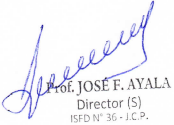 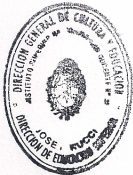 